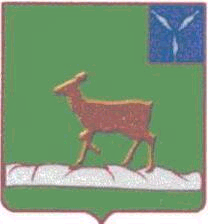 ИВАНТЕЕВСКОЕ РАЙОННОЕ СОБРАНИЕИВАНТЕЕВСКОГО МУНИЦИПАЛЬНОГО РАЙОНАСАРАТОВСКОЙ ОБЛАСТИСорок первое заседание пятого созываРЕШЕНИЕ №95                                                                                              от 25 декабря 2019 годас. ИвантеевкаО внесении изменений и дополненийв решение районного Собрания от 25 декабря 2007 года №143«О бюджетном процессе в Ивантеевском муниципальном районе»В соответствии с Бюджетным кодексом Российской Федерации и на основании статьи 19 Устава Ивантеевского муниципального района Ивантеевское районное Собрание РЕШИЛО:1. Внести в приложение №1 к решению районного Собрания от 25 декабря 2007 г. №143 «О бюджетном процессе в Ивантеевском муниципальном районе» (с учетом изменений от 20.12.2010 №83б, от 22.12.2011 №86, от 27.06.2012 №48, от 29.04.2013 №16, от 31.10.2013 №56, от 19.12.2014 №63, от 17.06.2015 №47, от 18.11.2015 №83, от 26.02.2016 №8, от 17.08.2016 №48, от 14.11.2016 №20, от 19.04.2017 №32, от 25.12.2017 №77, от 28.11.2018 №77, от 26.06.2019 №36) следующие изменения и дополнения: Пункт 1.1 в пункте 2:1) в части 2:подпункт 13 изложить в следующей редакции:«13) Возможность, способы и основные условия урегулирования денежных обязательств (задолженности по денежным обязательствам) перед бюджетом муниципального района;»;2) в части 3: дополнить подпунктом 2.2 следующего содержания: «2.2) цели, порядок и условия предоставления межбюджетных трансфертов из бюджета района, источником финансового обеспечения которых являются субсидии, субвенции и иные межбюджетные трансферты, имеющие целевое назначение, из бюджета области;»;подпункт 5 признать утратившим силу;дополнить абзацем  следующего содержания:«Иными правовыми актами муниципального района могут регулироваться иные вопросы в соответствии с Бюджетным кодексом Российской Федерации.»;3) в части 4: подпункт 12 изложить в следующей редакции:«12) правила (основания, условия и порядок) реструктуризации денежных обязательств (задолженности по денежным обязательствам) перед муниципальным районом;»;подпункт 17 признать утратившим силу;дополнить подпунктами 19.12, 19.13 следующего содержания:«19.12) порядок по проведению анализа финансового состояния принципала, проверки достаточности, надежности и ликвидности обеспечения при предоставлении муниципальной гарантии, мониторинг финансового состояния принципала, контроля за достаточностью, надежностью и ликвидностью предоставленного обеспечения после предоставления муниципальной гарантии;19.13) порядок проведения оценки надежности банковской гарантии, поручительства, при предоставлении муниципальной гарантии, бюджетного кредита;»;             Пункт 1.2  в пункте 5:подпункт 3.1 признать утратившим силу;         Пункт 1.3 в пункте 6:          подпункты 10, 11 изложить в следующей редакции:«10) осуществляет анализ финансового состояния принципала, проверку достаточности, надежности и ликвидности обеспечения, предоставляемого в соответствии с законодательством Российской Федерации при предоставлении муниципальной гарантии, а также мониторинг финансового состояния принципала, контроль за достаточностью, надежностью и ликвидностью предоставленного обеспечения после предоставления муниципальной гарантии в соответствии с постановлением администрации Ивантеевского муниципального района;11) ведет учет выданных гарантий, увеличения муниципального долга по ним, сокращения муниципального долга вследствие исполнения принципалами либо третьими лицами в полном объеме или какой-либо части обязательств принципалов, обеспеченных  гарантиями, прекращения по иным основаниям в полном объеме или какой-либо части обязательств принципалов, обеспеченных гарантиями, осуществления гарантом платежей по выданным гарантиям, а также в иных случаях, установленных муниципальными гарантиями;»;   подпункт 16 изложить в следующей редакции:«16) осуществляет оценку надежности банковской гарантии, поручительства, предоставляемых в качестве обеспечения по бюджетному кредиту, в соответствии с постановлением администрации Ивантеевского муниципального района;»;подпункт 19 признать утратившим силу;подпункт 37 изложить в следующей редакции:«37) ведет сводный реестр главных распорядителей, распорядителей и получателей средств бюджета муниципального района, главных администраторов и администраторов доходов бюджета муниципального района, главных администраторов и администраторов источников финансирования дефицита бюджета муниципального района; сводный реестр муниципальных автономных и бюджетных учреждений, иных юридических лиц, не являющихся участниками бюджетного процесса, в целях открытия и ведения лицевых счетов;»; подпункты 39.1, 39.2 изложить в следующей редакции: «39.1) устанавливает порядок исполнения решений о применении бюджетных мер принуждения, решений об изменении (отмене) указанных решений, а также случаи и условия продления срока исполнения бюджетной меры принуждения в соответствии с Бюджетным кодексом Российской Федерации;39.2) принимает решения о применении бюджетных мер принуждения, решения об изменении (отмене) указанных решений или решения об отказе в применении бюджетных мер принуждения в соответствии с Бюджетным кодексом Российской Федерации;»;дополнить подпунктом 39.4 следующего содержания: «39.4) заключает с главами местных администраций поселений, получающих дотации на выравнивание бюджетной обеспеченности поселений за счет субвенций из областного бюджета, соглашения, которыми предусматриваются меры по социально-экономическому развитию и оздоровлению муниципальных финансов поселения;»;              Пункт 1.4 название пункта 7 изложить в следующей редакции:         «Пункт 7. Полномочия руководителя финансового органа муниципального района.»Пункт 1.5 в пункте 7.1:подпункт 1 изложить в следующей редакции:        «1) осуществляет полномочия по внутреннему муниципальному финансовому контролю в соответствии со статьей 269.2 Бюджетного кодекса Российской Федерации;»;                подпункт 2 признать утратившим силу;                 подпункт 3 признать утратившим силу;Пункт 1.6 в подпункте 8 части 1 пункта 7.2 слова «применение мер ответственности за нарушение обязательств» заменить словами «применением бюджетных мер принуждения за совершение бюджетных нарушений»;Пункт 1.7 в пункте 11:подпункт 9 части 1 изложить в следующей редакции:«9) верхний предел муниципального внутреннего долга по состоянию на 1 января года, следующего за очередным финансовым годом и каждым годом планового периода;»;подпункт 12 части 1 изложить в следующей редакции: «12) методики (проекты методик) и расчеты распределения межбюджетных трансфертов;»;Пункт 1.8 часть 1 пункта 15 изложить в следующей редакции:«1. Составление бюджетной отчетности осуществляется в порядке и сроки, установленные финансовым органом района в соответствии со статьями 264.1-264.3 Бюджетного кодекса Российской Федерации.».  2. Действие подпункта 17 части 1 пункта 11 приостановить до 1 января 2022 года и применять при составлении проектов бюджетов, начиная с бюджета на 2023 год и плановый период 2024 и 2025 годов.3. Настоящее решение вступает в силу со дня его принятия, за исключением пунктов, для которых установлены иные сроки вступления их в силу.4. Абзацы 6-7 подпункта 3 пункта 1.1,  пункт 1.2, абзацы 3-4 пункта 1.3, абзац 3 пункта 1.5 части 1 настоящего решения вступают в силу с 01 января 2020 года. Председатель Ивантеевскогорайонного Собрания                                                                    А.М. НелинГлава Ивантеевскогомуниципального районаСаратовской области                                                                    В.В. Басов